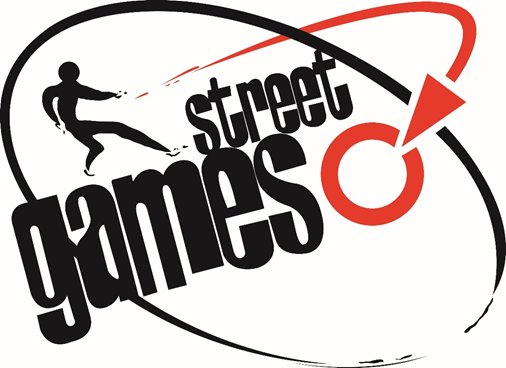 STREETGAMES ANNUAL GENERAL MEETINGDate: Wednesday 13th October 2021Time: 6.30pm – 7pmVenue: De Vere Staverton EstateAGENDAItemTitleStatusOriginator1ApologiesNoteJC2Declarations of InterestNoteJC3Minutes from the last AGM held on the 14th October 2020This item is for notification only. Members ratified these minutes at the December Board meeting in 2020.NoteJC4Appointment of the AuditorDecisionJC5To approve the Annual Report and Accounts 2020/21DecisionJC6To approve the revised Articles of AssociationDecisionJC7Election of Trustees: Election of Mark Cornelius, Victoria Hill, Mark Osikoya and Maccs PescatoreDecisionJC